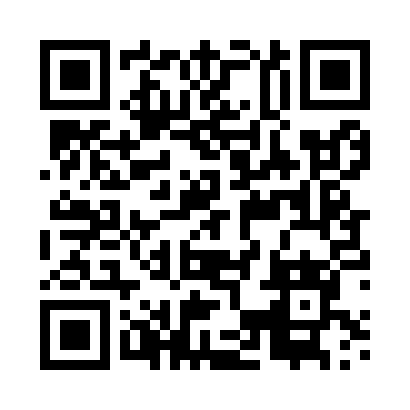 Prayer times for Rajszew, PolandMon 1 Apr 2024 - Tue 30 Apr 2024High Latitude Method: Angle Based RulePrayer Calculation Method: Muslim World LeagueAsar Calculation Method: HanafiPrayer times provided by https://www.salahtimes.comDateDayFajrSunriseDhuhrAsrMaghribIsha1Mon4:096:1012:405:077:119:062Tue4:066:0812:405:087:139:083Wed4:036:0612:405:107:159:104Thu4:006:0312:405:117:179:135Fri3:576:0112:395:127:189:156Sat3:545:5912:395:137:209:177Sun3:515:5612:395:157:229:208Mon3:485:5412:385:167:249:229Tue3:445:5212:385:177:259:2510Wed3:415:5012:385:187:279:2711Thu3:385:4712:385:197:299:3012Fri3:355:4512:375:217:319:3213Sat3:325:4312:375:227:329:3514Sun3:295:4112:375:237:349:3815Mon3:255:3812:375:247:369:4016Tue3:225:3612:365:257:389:4317Wed3:195:3412:365:267:399:4618Thu3:155:3212:365:287:419:4819Fri3:125:3012:365:297:439:5120Sat3:095:2712:355:307:449:5421Sun3:055:2512:355:317:469:5722Mon3:025:2312:355:327:4810:0023Tue2:585:2112:355:337:5010:0324Wed2:555:1912:355:347:5110:0625Thu2:515:1712:355:357:5310:0926Fri2:475:1512:345:377:5510:1227Sat2:445:1312:345:387:5710:1528Sun2:405:1112:345:397:5810:1829Mon2:365:0912:345:408:0010:2130Tue2:325:0712:345:418:0210:25